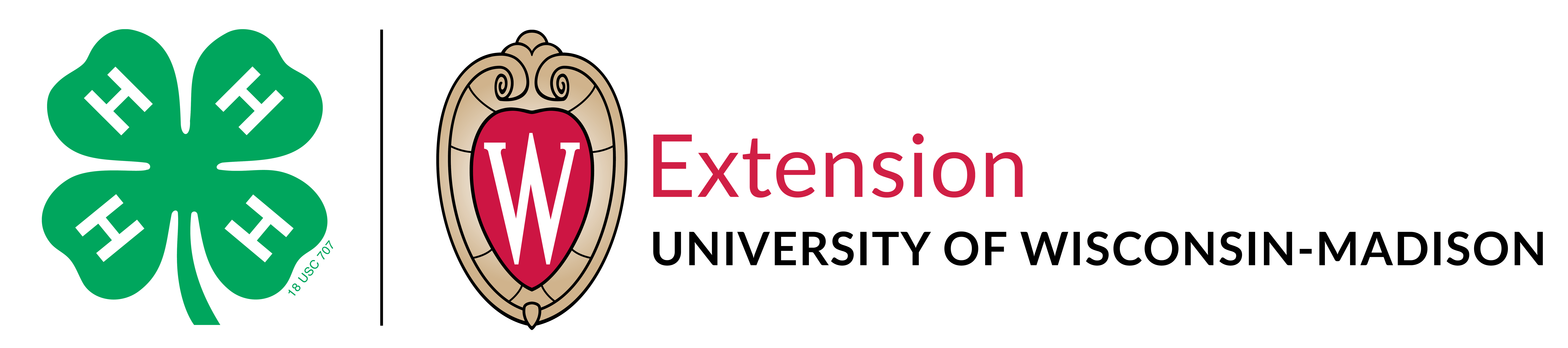 Extension Rock County
3506 N. Highway 51, Building A  Janesville WI 53545
Phone: 608-757-5066  |  Fax: 608-757-5055Mailing Address:
51 S. Main Street  Janesville, WI 53545			Enclosed please find information for the 2020 Jr. Council 4-H Volleyball Tournament. Both Junior and Senior tournaments will be held on the same day.  In case of inclement weather, a cancellation announcement will be made on local radio stations. Leaders, please pass this information on to your coaches and referees. Remember, sportsmanship is emphasized over winning. If you have any questions, contact Kathy at 608-201-2014 or kfarrey@ticon.net.Date:				Sunday, March 1, 2020Location:			Parker High School 3125 Mineral Point Ave, Janesville 53548 Times:	Juniors – teams may check in between 11:15-11:45. Play will begin at 12:00 pm.Seniors – teams may check in between 2:15-2:45. Play will begin after the Junior Tournament has ended but not earlier than 3:00 p.m.Registration Deadline:  	Registrations are due to the Extension Office by February 24.  Registration Fee:	$35.00 per team or $5 per player for community teamSpecial Note:	Each team is responsible for providing a referee (adult or older youth).Roster Deadline:	Completed rosters will be due at team check-in on tournament day.  No team will be allowed to check-in or play without a completed roster, referee, and coach.	All team players must be 4-H members.Juniors are defined as 3rd-6th grade. Seniors are defined as 8th-13th grade. 7th graders can choose to be Junior or Senior. Players may only participate in one tournament. Cloverbuds are not eligible to participate in the tournament. 	Awards:	Awards will be given for first through third place teams in each division. Placing will be determined based on the number of games won.  A playoff will occur only in the case of a tie in the number of games won. If there is still a tie, the team with the most sportsmanship points will win (Rule #24). A team sportsmanship award will also be given.An EEO/AA employer, Extension provides equal opportunities in employment and programming, including Title VI, Title IX, and the Americans with Disabilities Act (ADA) requirements.2020 Volleyball Tournament Guidelines & RulesJr. Council members with name tags are in charge of the event.Juniors are defined as 3rd-6th grade. Seniors are defined as 8th-13th grade. 7th graders can choose to be Junior or Senior. Players may only participate in one tournament. Cloverbuds are ineligible to participate in the tournament. Seniors can only play on a Senior team, but may coach a Junior team.Clubs may have more than one Junior or Senior team- please designate A or B. (ex: Consolidated A, Consolidated B)Each club participating is required to provide at least one referee (parent, coach, and older youth) per team otherwise the team forfeits. Committee members will NOT be responsible to find you one. Referees must wear name tags.Team members must be 4-H members in good standing. Rosters will be checked when players register. Clubs having more than one Jr. or Sr. team must have boys & girls on each team (not a boys’ team and a girls’ team).The 4-H behavior expectations from 4HOnline are to be followed.NO spiking is allowed. Spiking is jumping at the net with a downward motion of the hand and ball.Overhand serving is allowed. Juniors can serve in front of the back line. Net serves count.Once the server has the ball and is in place to serve there is a 5-second limit to serve. Referees reserve the right to call players on stalling. After the 5 second time limit possession of the ball is forfeited. Appropriate attire is required. Players may also want to wear knee pads.No black soled shoes. Tennis shoes must be worn. No flip-flops. No more than 9 players are allowed on the court at one time.Absolutely NO roster changes after the first game.Teams must be ready to play within one minute or it will be a forfeited game. Game winners will be the first team to score 15 (non-rally scoring) or the team ahead when time expires. In the event of a tie, the first team to score will be the winner. There must be a winner. Games will be 5 minutes in length unless otherwise determined by the committee.Winning team MUST report to score table to report their win. If they do not report, they risk their win not being recorded.No food or beverages will be allowed in the gym.All players present must play an equal amount of time.A consecutive five-serve rule will be in effect for each server, then the service team will rotate to the next server.If the ball hits the ceiling, wall, bleachers, etc. it is out.If you are not playing, you must be in the bleachers or concession area. Only players and coaches are allowed on the court during playTrophies, medals, and sportsmanship will be handed out after completion of the tournament. In the event of a tie for awards, teams will play each other to break a tie. If there is still not a winner, the winner will be chosen by most sportsmanship.All questions at the end of a game as to which team won must be settled on the court with both referees.When the volleyball hits any part of your body, including the leg or the foot, it constitutes as a legal hit.2020 4-H Volleyball Tournament - Team RegistrationRegistrations due February 24Club Name:  _____________________________________Coach (s): 	Junior Team______________________	phone: ______________	Email _____________________________________________Referee _______________________	phone: _____________Senior Team_____________________	phone: _____________Email _____________________________________________Referee _______________________	phone: _____________Number of Junior Teams ____________ @ $35.00 per teamNumber of Senior Teams ___________ @ $35.00 per teamNumber of Junior Community Team Players _________ @ $5 per playerNumber of Senior Community Team Players _________ @ $5 per playerAmount Enclosed ________________ Checks should be made payable to:  Rock County 4-H CouncilTeam Registrations are due by February 24 to:Extension Rock County Attn: 4-H Volleyball,  53545Or in person at:3506 N. Highway 51, Building A  Janesville WI 53545VOLLEYBALL ROSTER FOR JUNIOR TEAMS (grades 3rd-6th & 7th)March 1, 2020ROSTERS DUE:  At team check-in on game day, Sunday, March 1. 2020. No team will be allowed to check-in or play without a completed roster turned in and a referee. All team members must be enrolled in  4-H. Clubs having more than one Jr. or Sr. team must have boys & girls on each team. Club___________________________________________Coach_________________________________________Name of adult(s), older youth who will serve as tournament referees: ______________________________________ ______________________________________VOLLEYBALL ROSTER FOR SENIOR TEAMS (grades 7th & 8th-13th) March 1, 2020ROSTERS DUE:  At team check-in on game day, Sunday, March 1. 2020. No team will be allowed to check-in or play without a completed roster turned in and a referee. All team members must be enrolled in  4-H. Clubs having more than one Jr. or Sr. team must have boys & girls on each team. Club___________________________________________Coach_________________________________________Name of adult(s) who will serve as tournament referees: ______________________________________ ______________________________________Junior Tournament ParticipantsGenderM or F4-H GradeParent Phone NumberSenior Tournament ParticipantsGenderM or F4-H GradeParent Phone Number